						        June 4, 2018

Application of Transource Pennsylvania, LLC for approval of the Siting and Construction of the 230 kV Transmission Line Associated with the Independence Energy Connection- East and West Projects in portions of York and Franklin Counties, Pennsylvania.Petition of Transource Pennsylvania, LLC for a finding that a building to shelter control equipment at the Rice Substation in Franklin County, Pennsylvania is reasonably necessary for the convenience or welfare of the public.Petition of Transource Pennsylvania, LLC for a finding that a building to shelter control equipment at the Furnace Run Substation in York County, Pennsylvania is reasonably necessary for the convenience or welfare of the public.Application of Transource Pennsylvania, LLC for approval to acquire a certain portion of the lands of Douglas E & Martha J Rohrer in Lower Chanceford Township, York County, Pennsylvania for the siting and construction of the 230 kV Transmission Line associated with the Independence Energy Connection -East Project is necessary or proper for the service, accommodation, convenience of safety of the public.Application of Transource Pennsylvania, LLC for approval to acquire a certain portion of the lands of Dale A & Barbara D.J. Torbet in Lower Chanceford Township, York County, Pennsylvania for the siting and construction of the 230 kV Transmission Line associated with the Independence Energy Connection -East Project is necessary or proper for the service, accommodation, convenience of safety of the public.Application of Transource Pennsylvania, LLC for approval to acquire a certain portion of the lands of Henry M. & Glenda J. Sommer, Trustees of the Sommer Family Trust in Fawn Township, York County, Pennsylvania for the siting and construction of the 230 kV Transmission Line associated with the Independence Energy Connection - East Project is necessary or proper for the service, accommodation, convenience of safety of the public.Application of Transource Pennsylvania, LLC for approval to acquire a certain portion of the lands of Yost Family Farms, LP in Hopewell Township, York County, Pennsylvania for the siting and construction of the 230 kV Transmission Line associated with the Independence Energy Connection-East Project is necessary or proper for the service, accommodation, convenience of safety of the public.A-2017-2640195
A-2017-2640200P-2018-3001878P-2018-3001883A-2018-3001881
A-2018-3001886A-2018-3001887
A-2018-3001898Application of Transource Pennsylvania, LLC for approval to acquire a certain portion of the lands of Kent E. and Nancy H. Blevins in Hopewell Township, York County, Pennsylvania for the siting and construction of the 230 kV Transmission Line associated with the Independence Energy Connection-East Project is necessary or proper for the service, accommodation, convenience of safety of the public.Application of Transource Pennsylvania, LLC for approval to acquire a certain portion of the lands of Gregory J. and Melanie A. Goss in Fawn Township, York County, Pennsylvania for the siting and construction of the 230 kV Transmission Line associated with the Independence Energy Connection -East Project is necessary or proper for the service, accommodation, convenience of safety of the public.Application of Transource Pennsylvania, LLC for approval to acquire a certain portion of the lands of Michael Hecner, Eva Hecner, Stephen M. Hecner and Theresa M. Norris in Hopewell Township, York County, Pennsylvania for the siting and construction of the 230 kV Transmission Line associated with the Independence Energy Connection-East Project is necessary or proper for the service, accommodation, convenience of safety of the public.Application of Transource Pennsylvania, LLC for approval for a finding and determination that the service to be furnished by the applicant through its proposed exercise of the power of eminent domain to acquire a certain portion of the lands of Robert A Burchett, Judy K Burchett, Thomas L Burchett and Stacy L Burchett, t/d/b/a Maple Springs Farms Partnership in Lower Chanceford Township. York County, Pennsylvania for the siting and construction of the 230 kV transmission line associated with the Independence Energy Connection-East project is necessary or proper for the service, accommodation, convenience or safety of the public.Application of Transource Pennsylvania, LLC for approval for a finding and determination that the service to be furnished by the applicant through its proposed exercise of the power of eminent domain to acquire a certain portion of the lands of Joseph L & Barbara G Lapp in Lower Chanceford Township. York County, Pennsylvania for the siting and construction of the 230 kV transmission line associated with the Independence Energy Connection-East project is necessary or proper for the service, accommodation, convenience or safety of the public.A-2018-3001902A-2018-3001904A-2018-3001906
A-2018-3001907A-2018-3001914Application of Transource Pennsylvania, LLC for approval to acquire a certain portion of the lands of the Lands of Mervin S & Gladys O Miller in Lower Chanceford Township, York County, Pennsylvania for the siting and construction of the 230 kV Transmission Line associated with the Independence Energy Connection-East Project is necessary or proper for the service, accommodation, convenience of safety of the public.Application of Transource Pennsylvania, LLC for approval for a finding and determination that the service to be furnished by the applicant through its proposed exercise of the power of eminent domain to acquire a certain portion of the lands of Amos L & Elizabeth K Esh in Fawn Township, York County, Pennsylvania for the siting and construction of the 230 kV Transmission Line associated with the Independence Energy Connection - East Project is necessary or proper for the service, accommodation, convenience of safety of the public.Application of Transource Pennsylvania, LLC for approval for a finding and determination that the service to be furnished by the applicant through its proposed exercise of the power of eminent domain to acquire a certain portion of the lands of J. Ross & Norma R. McGinnis in Fawn Township, York County, Pennsylvania for the siting and construction of the 230 kV Transmission Line associated with the Independence Energy Connection - East Project is necessary or proper for the service, accommodation, convenience of safety of the public.Application of Transource Pennsylvania, LLC for approval to acquire a certain portion of the lands of the McGinnis Limited Partnership in Fawn Township, York County, Pennsylvania for the siting and construction of the 230 kV Transmission Line associated with the Independence Energy Connection -East Project is necessary or proper for the service, accommodation, convenience of safety of the public.Application of Transource Pennsylvania, LLC for approval to acquire a right-of-way and easement over a certain portion of the Chilcoat and Peters Inc property in Hopewell Township, York County for the construction of the transmission line.Application of Transource Pennsylvania, LLC for approval to acquire a certain portion of the lands of Gregory M. & Kristina L. Wilt in Hopewell Township, York County, Pennsylvania for the siting and construction of the 230 kV Transmission Line associated with the Independence Energy Connection-East Project is necessary or proper for the service, accommodation, convenience of safety of the public.A-2018-3001922
A-2018-3001923A-2018-3001925

A-2018-3001929
A-2018-3001932
A-2018-3001933Application of Transource Pennsylvania, LLC for approval for a finding and determination that the service to be furnished by the applicant through its proposed exercise of the power of eminent domain to acquire a certain portion of the lands of Burton Family Limited Partnership in Fawn Township, York County, Pennsylvania for the siting and construction of the 230 kV Transmission Line associated with the Independence Energy Connection - East Project is necessary or proper for the service, accommodation, convenience of safety of the public.Application of Transource Pennsylvania, LLC for approval to acquire a certain portion of the lands of James R. McGinnis in Fawn Township, York County, Pennsylvania for the siting and construction of the 230 kV Transmission Line associated with the Independence Energy Connection -East Project is necessary or proper for the service, accommodation, convenience of safety of the public.Application of Transource Pennsylvania, LLC for approval to acquire a certain portion of the lands of George W. & Madelyn K. Treadway in Fawn Township, York County, Pennsylvania for the siting and construction of the 230 kV Transmission Line associated with the Independence Energy Connection -East Project is necessary or proper for the service, accommodation, convenience of safety of the public.Application of Transource Pennsylvania, LLC for approval to acquire a certain portion of the lands of Richard D. Good, Cathy M Good, Roger D Good & Peggy L Good in Lower Chanceford Township, York County, Pennsylvania for the siting and construction of the 230 kV Transmission Line associated with the Independence Energy Connection -East Project is necessary or proper for the service, accommodation, convenience of safety of the public.Application of Transource Pennsylvania, LLC for approval to acquire a certain portion of the lands of Glenn J. Bradley in Fawn Township, York County, Pennsylvania for the siting and construction of the 230 kV Transmission Line associated with the Independence Energy Connection -East Project is necessary or proper for the service, accommodation, convenience of safety of the public.Application of Transource Pennsylvania, LLC for approval to acquire a right-of-way and easement over a portion of the Jonathan R Hash and Gregory J & Melanie A Goss property for the construction of the transmission line associated with the IEC-East Project.
A-2018-3001936

A-2018-3001943A-2018-3001944A-2018-3001954

A-2018-3001956
A-2018-3001957Application of Transource Pennsylvania, LLC for approval to acquire a certain portion of the lands of Thomas R. Krell Jr. & April Krell in Fawn Township, York County, Pennsylvania for the siting and construction of the 230 kV Transmission Line associated with the Independence Energy Connection -East Project is necessary or proper for the service, accommodation, convenience of safety of the public.Application of Transource Pennsylvania, LLC for approval to acquire a certain portion of the lands of D. Arthur Grove and David Richard Grove in Fawn Township, York County, Pennsylvania for the siting and construction of the 230 kV Transmission Line associated with the Independence Energy Connection -East Project is necessary or proper for the service, accommodation, convenience of safety of the public.Application of Transource Pennsylvania, LLC for approval to acquire a certain portion of the lands of RGRG Partners in Fawn Township, York County, Pennsylvania for the siting and construction of the 230 kV Transmission Line associated with the Independence Energy Connection -East Project is necessary or proper for the service, accommodation, convenience of safety of the public.Application of Transource Pennsylvania, LLC for approval for a Finding and Determination that the Service to be Furnished by the Applicant through its Proposed Exercise of the Power of Eminent Domain to Acquire a Certain Portion of the Lands of R. Andrew & Deborah E. Macklin in Lower Chanceford Township, York County, Pennsylvania for the Siting and Construction of the 230kV Transmission Line Associated with the Independence Energy Connection-East Project is Necessary or Proper for the Service, Accommodation, Convenience or Safety of the Public.Application of Transource Pennsylvania, LLC for approval to acquire a certain portion of the lands of Francis & Mary Eileen Boone in Fawn Township, York County, Pennsylvania for the siting and construction of the 230 kV Transmission Line associated with the Independence Energy Connection-East Project is necessary or proper for the service, accommodation, convenience of safety of the public.Application of Transource Pennsylvania LLC for approval to acquire a right-of-way and easement over a portion of Stephen J & Dolores E Krick properties for the construction of the transmission lines associated with the IEC-East Project.A-2018-3001958A-2018-3001960
A-2018-3001961A-2018-3001962A-2018-3001963A-2018-3001965Application of Transource Pennsylvania, LLC for approval to acquire a certain portion of the lands of Barley Farms LP in Lower Chanceford Township, York County, Pennsylvania for the siting and construction of the 230 kV Transmission Line associated with the Independence Energy Connection - East Project is necessary or proper for the service, accommodation, convenience of safety of the public.Application of Transource Pennsylvania, LLC for approval for a Finding and Determination that the Service to be Furnished by the Applicant through its Proposed Exercise of the Power of Eminent Domain to Acquire a Certain Portion of the Lands of Shane K. & Kristi L. Taylor in Lower Chanceford Township, York County, Pennsylvania for the Siting and Construction of the 230kV Transmission Line Associated with the Independence Energy Connection-East Project is Necessary or Proper for the Service, Accommodation, Convenience or Safety of the Public.Application of Transource Pennsylvania, LLC for approval to acquire a certain portion of the lands of Jefferson L. Bracey Sr. & Laura R. Bracey in Fawn Township, York County, Pennsylvania for the siting and construction of the 230 kV Transmission Line associated with the Independence Energy Connection - East Project is necessary or proper for the service, accommodation, convenience of safety of the public.Application of Transource Pennsylvania, LLC for approval to acquire a certain portion of the lands of Leonard M & Sandra J Traynor in Fawn Township, York County, Pennsylvania for the siting and construction of the 230 kV Transmission Line associated with the Independence Energy Connection-East Project is necessary or proper for the service, accommodation, convenience of safety of the public.Application of Transource Pennsylvania, LLC. for approval for a finding and determination that the service to be furnished by the applicant through its proposed exercise of the power of eminent domain to acquire a certain portion of the lands of Troy W Kline in Lower Chanceford Township, York County, Pennsylvania for the siting and construction of the 230 kV Transmission Line associated with the Independence Energy Connection - East Project is necessary or proper for the service, accommodation, convenience of safety of the public.
A-2018-3001964A-2018-3001966

A-2018-3001967
A-2018-3001968A-2018-3001969Application of Transource Pennsylvania, LLC for approval to acquire a certain portion of the lands of Jeffrey C. Neutzel in Fawn Township, York County, Pennsylvania for the siting and construction of the 230 kV Transmission Line associated with the Independence Energy Connection - East Project is necessary or proper for the service, accommodation, convenience of safety of the public.Application of Transource Pennsylvania, LLC for approval for a finding and determination that the service to be furnished by the applicant through its proposed exercise of the power of eminent domain to acquire a certain portion of the lands of Carole K Long in Hopewell Township, York County, Pennsylvania for the siting and construction of the 230 kV Transmission Line associated with the Independence Energy Connection - East Project is necessary or proper for the service, accommodation, convenience of safety of the public.Application of Transource Pennsylvania LLC for approval to Acquire a Certain Portion of the Lands of Barbara D. & David W. Anderson, C.Kathleen and William M. Tompkins, and M. Kathryn and Stephen M. Judy in Lower Chanceford Township, York County, Pennsylvania for the Siting andConstruction of the 230 kV Transmission Line Associated with the Independence Energy Connection-East Project is Necessary or Proper for the Service, Accommodation, Convenience or Safety of the Public.Application of Transource Pennsylvania, LLC for approval to Acquire a Certain Portion of the Lands of E. Daniel & Diane M. Neff in Lower Chanceford Township, York County, Pennsylvania for the Siting and Construction of the 230 kV Transmission Line Associated with the Independence Energy Connection-East Project is Necessary or Proper for the Service, Accommodation, Convenience or Safety of the Public.Application of Transource Pennsylvania, LLC for approval to Acquire a Certain Portion of the Lands of Maple Lawn Farms, Inc. in Fawn Township, York County, Pennsylvania for the Siting and Construction of the 230 kV Transmission Line Associated with the Independence Energy Connection-East Project is Necessary or Proper for the Service, Accommodation, Convenience or Safety of the Public.A-2018-3001970A-2018-3001971
A-2018-3001982A-2018-3001984A-2018-3001985Application of Transource Pennsylvania, LLC for approval to acquire a certain portion of the lands of Randall C Stewart Jr and Peggy A. Stewart in Lower Chanceford Township, York County, Pennsylvania for the siting and construction of the 230 kV Transmission Line associated with the Independence Energy Connection -East Project is necessary or proper for the service, accommodation, convenience of safety of the public.Application of Transource Pennsylvania, LLC for approval to acquire a certain portion of the lands of John E. N. Blair in Washington Township, Franklin County, Pennsylvania for the siting and construction of the 230 kV Transmission Line associated with the Independence Energy Connection-West Project is necessary or proper for the service, accommodation, convenience or safety of the public.Application of Transource Pennsylvania, LLC for approval to acquire a certain portion of the lands of Derek J and Courtney Dettinger in Lower Chanceford Township, York County, Pennsylvania for the siting and construction of the 230 kV Transmission Line associated with the Independence Energy Connection -East Project is necessary or proper for the service, accommodation, convenience of safety of the public.Application of Transource Pennsylvania, LLC for approval to acquire a certain portion of the lands of John J. and Carol A. Hamilton, Fawn Township, York County, Pennsylvania for the siting and construction of the 230 kV Transmission Line associated with the Independence Energy Connection -East Project is necessary or proper for the service, accommodation, convenience of safety of the public.Application of Transource Pennsylvania, LLC for approval to Acquire a Certain Portion of the Lands of Mary Ann & DuWayne Fox in Washington Township, Franklin County, Pennsylvania for the Siting and Construction of the 230 kV Transmission Line Associated with the Independence Energy Connection-West Project is Necessary or Proper for the Service, Accommodation, Convenience or Safety of the Public.Application of Transource Pennsylvania, LLC for approval to acquire a certain portion of the lands of Lois M. White in Greene Township, Franklin County, Pennsylvania for the siting and construction of the 230 kV Transmission Line associated with the Independence Energy Connection - West Project is necessary or proper for the service, accommodation, convenience of safety of the public.A-2018-3001986
A-2018-3001987A-2018-3001988A-2018-3001989A-2018-3001996A-2018-3001999Application of Transource Pennsylvania, LLC for approval to acquire a certain portion of the lands of Donald L. & Beverly A. Fahrney in Washington Township, Franklin County, Pennsylvania for the siting and construction of the 230 kV Transmission Line associated with the Independence Energy Connection-West Project is necessary or proper for the service, accommodation, convenience or safety of the public.Application of Transource Pennsylvania, LLC for approval to acquire a certain portion of the lands of Jack E. & Emily L. Martin, husband and wife, and Jason E. & Megan L. Martin, husband and wife, in Washington Township, Franklin County, Pennsylvania for the siting and construction of the 230 kV Transmission Line associated with the Independence Energy Connection - West Project is necessary or proper for the service, accommodation, convenience of safety of the public.Application of Transource Pennsylvania, LLC for approval to acquire a certain portion of the lands of Jane M. Zaiger in Washington Township, Franklin County, Pennsylvania for the siting and construction of the 230 kV Transmission Line associated with the Independence Energy Connection-West Project is necessary or proper for the service, accommodation, convenience or safety of the public.Application of Transource Pennsylvania, LLC for approval to acquire a certain portion of the lands of Donald L. Hess and Isabell M. Hess in Quincy Township, Franklin County, Pennsylvania for the siting and construction of the 230 kV Transmission Line associated with the Independence Energy Connection - West Project is necessary or proper for the service, accommodation, convenience of safety of the public.Application of Transource Pennsylvania, LLC for approval to Acquire a Certain Portion of the Lands of Denver N. Martin and Katrina J. Martin in Washington Township, Franklin County, Pennsylvania for the Siting and Construction of the 230 kV Transmission Line Associated with the Independence Energy Connection-West Project is Necessary or Proper for the Service, Accommodation, Convenience or Safety of the Public.A-2018-3002000A-2018-3002001
A-2018-3002012
A-2018-3002013A-2018-3002016Application of Transource Pennsylvania LLC for approval to acquire a certain portion of the lands of Joseph N. Weagley in Washington Township, Franklin County, Pennsylvania for the siting and construction of the 230 kV Transmission Line associated with the Independence Energy Connection - West Project is necessary or proper for the service, accommodation, convenience of safety of the public.Application of Transource Pennsylvania, LLC for approval to Acquire a Certain Portion of the Lands of J. Daniel & Elaine J. Eshleman in Washington Township, Franklin County, Pennsylvania for the Siting and Construction of the 230 kV Transmission Line Associated with the Independence Energy Connection-West Project is Necessary or Proper for the Service, Accommodation, Convenience or Safety of the Public.Application of Transource Pennsylvania, LLC for approval to acquire a certain portion of the lands of Roger L. Diller and Joyce E. Diller in Greene Township, Franklin County, Pennsylvania for the siting and construction of the 230 kV Transmission Line associated with the Independence Energy Connection - West Project is necessary or proper for the service, accommodation, convenience of safety of the public.Application of Transource Pennsylvania, LLC for approval to acquire a certain portion of the lands of GBR Lincoln Highway Limited Liability Company, Chambersburg Holdings, LP and WLR Chambersburg, LLC in Guilford Township, Franklin County, Pennsylvania for the siting and construction of the 230 kV Transmission Line associated with the Independence Energy Connection-West Project is necessary or proper for the service, accommodation, convenience or safety of the public.Application of Transource Pennsylvania, LLC for approval to Acquire a Certain Portion of the Lands of Summit Partners, LLC in Washington Township, Franklin County, Pennsylvania for the Siting and Construction of the 230 kV Transmission Line Associated with the Independence Energy Connection-West Project is Necessary or Proper for the Service, Accommodation, Convenience or Safety of the Public.A-2018-3002019A-2018-3002020A-2018-3002021A-2018-3002022
A-2018-3002028Application of Transource Pennsylvania, LLC for approval to acquire a certain portion of the lands of Jack E. Martin and Emily L. Martin in Washington Township, Franklin County, Pennsylvania for the siting and construction of the 230 kV Transmission Line associated with the Independence Energy Connection-West Project is necessary or proper for the service, accommodation, convenience or safety of the public.Application of Transource Pennsylvania, LLC for approval for a finding and determination that the service to be furnished by the applicant through its proposed exercise of the power of eminent domain to acquire a certain portion of the lands of Jason M Hostetter and Rosalie J Hostetter in Guilford Township, Franklin County,  Pennsylvania for the siting and construction of the 230 kV transmission line associated with the Independence Energy Connection-West project is necessary or proper for the service, accommodation, convenience or safety of the public.Application of Transource Pennsylvania, LLC for approval to acquire a certain portion of the lands of Daryl Harry Bender and Donna Irene Bender Widney in Guilford Township, Franklin County, Pennsylvania for the siting and construction of the 230 kV Transmission Line associated with the Independence Energy Connection-West Project is necessary or proper for the service, accommodation, convenience or safety of the public.Application of Transource Pennsylvania LLC for approval for a finding and determination that the service to be furnished by the applicant through its proposed exercise of the power of eminent domain to acquire a certain portion of the lands of Roy B Biesecker and Susan L Biesecker in Quincy Township, Franklin County,  Pennsylvania for the siting and construction of the 230 kV transmission line associated with the Independence Energy Connection-West project is necessary or proper for the service, accommodation, convenience or safety of the public.Application of Transource Pennsylvania, LLC for approval for a finding and determination that the service to be furnished by the applicant through its proposed exercise of the power of eminent domain to acquire a certain portion of the lands of Salt Creek Partners LLC in Guilford Township, Franklin County,  Pennsylvania for the siting and construction of the 230 kV transmission line associated with the Independence Energy Connection-West project is necessary or proper for the service, accommodation, convenience or safety of the public.A-2018-3002029A-2018-3002030A-2018-3002031
A-2018-3002032A-2018-3002035Application of Transource Pennsylvania, LLC for approval for a finding and determination that the service to be furnished by the applicant through its proposed exercise of the power of eminent domain to acquire a certain portion of the lands of Allen A Stine in Guilford Township, Franklin County,  Pennsylvania for the siting and construction of the 230 kV transmission line associated with the Independence Energy Connection-West project is necessary or proper for the service, accommodation, convenience or safety of the public.Application of Transource Pennsylvania, LLC for approval to acquire a certain portion of the lands of Charles W. Mellott in Quincy Township, Franklin County, Pennsylvania for the siting and construction of the 230 kV Transmission Line associated with the Independence Energy Connection - West Project is necessary or proper for the service, accommodation, convenience of safety of the public.Application of Transource Pennsylvania, LLC for approval to acquire a certain portion of the lands of Ronald P. Stoner and Doris M. Stoner in Washington Township, Franklin County, Pennsylvania for the siting and construction of the 230 kV Transmission Line associated with the Independence Energy Connection-West Project is necessary or proper for the service, accommodation, convenience or safety of the public.Application of Transource Pennsylvania, LLC for approval to acquire a certain portion of the lands of Harold H. Wenger Living Trust dated July 6, 1999, Elva M. Wenger, Trustee in Guildford Township, Franklin County, Pennsylvania for the siting and construction of the 230 kV Transmission Line associated with the Independence Energy Connection - West Project is necessary or proper for the service, accommodation, convenience of safety of the public.Application of Transource Pennsylvania, LLC for approval to acquire a certain portion of the lands of John A. Steiger and Allison E. Steiger in Quincy Township, Franklin County, Pennsylvania for the siting and construction of the 230 kV Transmission Line associated with the Independence Energy Connection - West Project is necessary or proper for the service, accommodation, convenience of safety of the public.A-2018-3002037A-2018-3002038A-2018-3002039A-2018-3002040A-2018-3002041Application of Transource Pennsylvania, LLC for approval for a finding and determination that the service to be furnished by the applicant through its proposed exercise of the power of eminent domain to acquire a certain portion of the lands of Justin Dunlap and Sharla Dunlap in Quincy Township, Franklin County,  Pennsylvania for the siting and construction of the 230 kV transmission line associated with the Independence Energy Connection-West project is necessary or proper for the service, accommodation, convenience or safety of the public.Application of Transource Pennsylvania, LLC for approval for a Finding and Determination that the Service to be Furnished by the Applicant through its Proposed Exercise of the Power of Eminent Domain to Acquire a Certain Portion of the Lands of Leonard H. Kauffman and Mary P.Kauffman in Greene Township, Franklin County, Pennsylvania for the Siting and Construction of the 230 kV Transmission Line Associated with the Independence Energy Connection-West Project is Necessary or Proper for the Service, Accommodation, Convenience or Safety of the Public.Application of Transource Pennsylvania, LLC for approval for a finding and determination that the service to be furnished by the applicant through its proposed exercise of the power of eminent domain to acquire a certain portion of the lands of Ivan D Horst and Ellen M Horst in Guilford and Washington Townships, Franklin County,  Pennsylvania for the siting and construction of the 230 kV transmission line associated with the Independence Energy Connection-West project is necessary or proper for the service, accommodation, convenience or safety of the public.Application of Transource Pennsylvania, LLC for approval for a Finding and Determination that the Service to be Furnished by the Applicant through its Proposed Exercise of the Power of Eminent Domain to Acquire a Certain Portion of the Lands of Guilford Water Authority in Guilford Township, Franklin County, Pennsylvania for the Siting and Construction of the 230 kV Transmission Line Associated with the Independence Energy Connection-West Project is Necessary or Proper for the Service, Accommodation, Convenience or Safety of the Public.A-2018-3002043A-2018-3002046A-2018-3002047
A-2018-3002048Application of Transource Pennsylvania, LLC for approval for a finding and determination that the service to be furnished by the applicant through its proposed exercise of the power of eminent domain to acquire a certain portion of the lands of Kenneth M Lehman and Marie A Lehman in Quincy Township, Franklin County,  Pennsylvania for the siting and construction of the 230 kV transmission line associated with the Independence Energy Connection-West project is necessary or proper for the service, accommodation, convenience or safety of the public.Application of Transource Pennsylvania, LLC for approval to Acquire a Certain Portion of the Lands of DC Farms, LLC in Quincy Township, Franklin County, Pennsylvania for the Siting and Construction of the 230 Kv Transmission Line Associated with the Independence Energy Connection-West Project is Necessary or Proper for the Service, Accommodation, Convenience or Safety of the Public.Application of Transource Pennsylvania, LLC for approval to acquire a certain portion of the lands of Donald L. Martin and Denise M. Martin in Guilford Township, Franklin County, Pennsylvania for the siting and construction of the 230 kV Transmission Line associated with the Independence Energy Connection - West Project is necessary or proper for the service, accommodation, convenience of safety of the public.Application of Transource Pennsylvania, LLC for approval for a Finding and Determination that the Service to be Furnished by the Applicant through its Proposed Exercise of the Power of Eminent Domain to Acquire a Certain Portion of the Lands of William K. Nitterhouse and Diane R.Nitterhouse in Guilford Township, Franklin County, Pennsylvania for the Siting and Construction of the 230 kV Transmission Line Associated with the Independence Energy Connection-West Project is Necessary or Proper for the Service, Accommodation, Convenience or Safety of the Public.Application of Transource Pennsylvania, LLC for approval for a Finding and Determination that the Service to be Furnished by the Applicant through its Proposed Exercise of the Power of Eminent Domain to Acquire a Certain Portion of the Lands of Chambersburg Area School District in Guilford Township, Franklin County, Pennsylvania for the Siting and Construction of the 230 kV Transmission Line Associated with the Independence Energy Connection-West Project is Necessary or Proper for the Service, Accommodation, Convenience or Safety of the Public.A-2018-3002049A-2018-3002051A-2018-3002052A-2018-3002053A-2018-3002055Application of Transource Pennsylvania, LLC for approval for a finding and determination that the service to be furnished by the applicant through its proposed exercise of the power of eminent domain to acquire a certain portion of the lands of Wayne E Lehman & Donald R Lehman as Trustees of the Credit Shelter Trust established under Item H of the Last Will of Harvey M Lehman (the "Harvey M Lehman Credit Shelter Trust") and Wayne E Lehman, Donald R Lehman, Jane L Martin, Kenneth L Lehman and Lester E Lehman of Greene Township, Franklin County,  Pennsylvania for the siting and construction of the 230 kV transmission line associated with the Independence Energy Connection-West project is necessary or proper for the service, accommodation, convenience or safety of the public.Application of Transource Pennsylvania, LLC for approval for a Finding and Determination that the Service to be Furnished by the Applicant through its Proposed Exercise of the Power of Eminent Domain to Acquire a Certain Portion of the Lands of Lemma & O’Connor Investors LLC in Greene Township, Franklin County, Pennsylvania for the Siting and Construction of the 230 kV Transmission Line Associated with the Independence Energy Connection-West Project is Necessary or Proper for the Service, Accommodation, Convenience or Safety of the Public.Application of Transource Pennsylvania, LLC for approval for a Finding and Determination that the Service to be Furnished by the Applicant through its Proposed Exercise of the Power of Eminent Domain to Acquire a Certain Portion of the Lands of Daniel S. Long in Quincy and Washington Townships, Franklin County, Pennsylvania for the Siting and Construction of the 230 kV Transmission Line Associated with the Independence Energy Connection-West Project is Necessary or Proper for the Service, Accommodation, Convenience or Safety of the Public.Application of Transource Pennsylvania, LLC for approval for a finding and determination that the service to be furnished by the applicant through its proposed exercise of the power of eminent domain to acquire a certain portion of the lands of Roy S Martin and Regina F Martin in Quincy Township, Franklin County, Pennsylvania for the siting and construction of the 230 kV transmission line associated with the Independence Energy Connection-West project is necessary or proper for the service, accommodation, convenience or safety of the public.A-2018-3002054A-2018-3002057A-2018-3002061A-2018-3002064Application of Transource Pennsylvania, LLC for approval for a finding and determination that the service to be furnished by the applicant through its proposed exercise of the power of eminent domain to acquire a certain portion of the lands of Charles R Diller, John W Diller & Margaret H Diller and James E Diller & Mable R Diller in Greene Township, Franklin County,  Pennsylvania for the siting and construction of the 230 kV transmission line associated with the Independence Energy Connection-West project is necessary or proper for the service, accommodation, convenience or safety of the public.Application of Transource Pennsylvania, LLC for approval for a Finding and Determination that the Service to be Furnished by the Applicant through its Proposed Exercise of the Power of Eminent Domain to Acquire a Certain Portion of the Lands of Mary K. Henry, Deceased, D. Yvonne Frank, Marion Carmack, Charles W. Henry in Guilford Township, Franklin County, Pennsylvania for the Siting and Construction of the 230 kV Transmission Line Associated with the Independence Energy Connection-West Project is Necessary or Proper for the Service, Accommodation, Convenience or Safety of the Public.Application of Transource Pennsylvania, LLC for approval to acquire a certain portion of the lands of Chambersburg Mall Realty LLC, Chambersburg CH LLC, and Chambersburg Nassim LLC in Greene Township, Franklin County, Pennsylvania for the siting and construction of the 230 kV Transmission Line associated with the Independence Energy Connection-West Project is necessary or proper for the service, accommodation, convenience of safety of the public.Application of Transource Pennsylvania, LLC for approval to Acquire a Certain Portion of the Lands of Mahlon R. Eby and Debra S. Eby in Quincy Township, Franklin County, Pennsylvania for the Siting and Construction of the 230 kV Transmission Line Associated with the Independence Energy Connection-West Project is Necessary or Proper for the Service, Accommodation, Convenience or Safety of the Public.Application of Transource Pennsylvania, LLC for approval to acquire a certain portion of the lands of Richard L. Lesher and Agnes Marie Lesher in Guildford Township, Franklin County, Pennsylvania for the siting and construction of the 230 kV Transmission Line associated with the Independence Energy Connection - West Project is necessary or proper for the service, accommodation, convenience of safety of the public.A-2018-3002065A-2018-3002066A-2018-3002067
A-2018-3002068A-2018-3002069Application of Transource Pennsylvania, LLC for approval to Acquire a Certain Portion of the Lands of Laverne & Ellen Martin in Washington Township, Franklin County, Pennsylvania for the Siting and Construction of the 230 kV Transmission Line Associated with the Independence Energy Connection-West Project is Necessary or Proper for the Service, Accommodation, Convenience or Safety of the Public.Application of Transource Pennsylvania, LLC for approval to Acquire a Certain Portion of the Lands of Samuel A. & Mandy L. Jones in Washington Township, Franklin County, Pennsylvania for the Siting and Construction of the 230 kV Transmission Line Associated with the Independence Energy Connection-West Project is Necessary or Proper for the Service, Accommodation, Convenience or Safety of the Public.Application of Transource Pennsylvania, LLC for approval to acquire a certain portion of the Lands of Charles Stamy Fox in Guilford Township, Franklin County, Pennsylvania for the Siting and Construction of the 230 kV Transmission Line Associated with the Independence Energy Connection- West Project is Necessary or Proper for the Service, Accommodation, Convenience or Safety of the Public.Application of Transource Pennsylvania, LLC for approval for a Finding and Determination that the Service to be Furnished by the Applicant through its Proposed Exercise of the Power of Eminent Domain to Acquire a Certain Portion of the Lands of Marlin Lester Martin and Carrie Rosemarie Martin in Quincy Township, Franklin County, Pennsylvania for the Siting and Construction of the 230 kV Transmission Line Associated with the Independence Energy Connection-West Project is Necessary or Proper for the Service, Accommodation, Convenience or Safety of the Public.Application of Transource Pennsylvania, LLC for approval to Acquire a Certain Portion of the Lands of Owls Club, Inc. in Washington Township, Franklin County, Pennsylvania for the Siting and Construction of the 230 kV Transmission Line Associated with the Independence Energy Connection-West Project is Necessary or Proper for the Service, Accommodation, Convenience or Safety of the Public.Application of Transource Pennsylvania LLC for approval for a finding and determination that the service to be furnished by the applicant through its proposed exercise of the power of eminent domain to acquire a certain portion of the lands of Bruce L Neibert Jr in Washington Township, Franklin County,  Pennsylvania for the siting and construction of the 230 kV transmission line associated with the Independence Energy Connection-West project is necessary or proper for the service, accommodation, convenience or safety of the public.A-2018-3002070A-2018-3002071A-2018-3002072A-2018-3002074A-2018-3002075A-2018-3002099Application of Transource Pennsylvania, LLC for approval to acquire a certain portion of the lands of Lowes Home Centers Inc in Guilford Township, Franklin County Pennsylvania for the siting and construction of the 230 kV Transmission Line associated with the Independence Energy Connection -East Project is necessary or proper for the service, accommodation, convenience of safety of the public.Application of Transource Pennsylvania, LLC for approval for a Finding and Determination that the Service to be Furnished by the Applicant through its Proposed Exercise of the Power of Eminent Domain to Acquire a Certain Portion of the Lands of Ivan D. & Ellen M. Horst in Washington Township, Franklin County, Pennsylvania for the Siting and Construction of the 230 kV Transmission Line Associated with the Independence Energy Connection-West Project is Necessary or Proper for the Service, Accommodation, Convenience or Safety of the Public.Application of Transource Pennsylvania, LLC for approval for a Finding and Determination that the Service to be Furnished by the Applicant through its Proposed Exercise of the Power of Eminent Domain to Acquire a Certain Portion of the Lands of Keith H. Benedict TIC, Derek K.Benedict TIC and Dared A. Benedict TIC in Greene Township, Franklin County, Pennsylvania for the Siting and Construction of the 230 kV Transmission Line Associated with the Independence Energy Connection-West Project is Necessary or Proper for the Service, Accommodation, Convenience or Safety of the Public.Application of Transource Pennsylvania, LLC for approval to acquire a certain portion of the lands of Roy M Cordell and Emma L Cordell Guilford Township, Franklin County Pennsylvania for the siting and construction of the 230 kV Transmission Line associated with the Independence Energy Connection -East Project is necessary or proper for the service, accommodation, convenience of safety of the public.Application of Transource Pennsylvania, LLC for approval to acquire a certain portion of the lands of Patriot Federal Credit Union in Guilford Township, Franklin County Pennsylvania for the siting and construction of the 230 kV Transmission Line associated with the Independence Energy Connection -East Project is necessary or proper for the service, accommodation, convenience of safety of the public.A-2018-3002103A-2018-3002104A-2018-3002105
A-2018-3002107A-2018-3002108Application of Transource Pennsylvania, LLC for approval for a finding and determination that the service to be furnished by the applicant through its proposed exercise of the power of eminent domain to acquire a certain portion of the lands of Edna S Fox and Charles A Fox in Guilford Township, Franklin County,  Pennsylvania for the siting and construction of the 230 kV transmission line associated with the Independence Energy Connection-West project is necessary or proper for the service, accommodation, convenience or safety of the public.Application of Transource Pennsylvania, LLC for approval to acquire a certain portion of the lands of Tunde T. Tijani in Washington Township, Franklin County Pennsylvania for the siting and construction of the 230 kV Transmission Line associated with the Independence Energy Connection -East Project is necessary or proper for the service, accommodation, convenience of safety of the public.Application of Transource Pennsylvania, LLC for approval to Acquire a Certain Portion of the Lands of Lamar D. & Esther M. Horst in Washington Township, Franklin County, Pennsylvania for the Siting and Construction of the 230 kV Transmission Line Associated with the Independence Energy Connection-West Project is Necessary or Proper for the Service, Accommodation, Convenience or Safety of the Public.Application of Transource Pennsylvania, LLC for approval to Acquire a Certain Portion of the Lands of Ivan H and Ruby E Benedict in Guilford Township, Franklin County, Pennsylvania for the Siting and Construction of the 230 kV Transmission Line Associated with the Independence Energy Connection-West Project is Necessary or Proper for the Service, Accommodation, Convenience or Safety of the Public.Application of Transource Pennsylvania, LLC for approval to acquire a certain portion of the lands of Richard L. Peck and Fern L. Peck in Guilford Township, Franklin County Pennsylvania for the siting and construction of the 230 kV Transmission Line associated with the Independence Energy Connection -East Project is necessary or proper for the service, accommodation, convenience of safety of the public.Application of Transource Pennsylvania, LLC for approval to acquire a certain portion of the lands of Myron J & Fern L Miller, Washington Township, Franklin County Pennsylvania for the siting and construction of the 230 kV Transmission Line associated with the Independence Energy Connection -East Project is necessary or proper for the service, accommodation, convenience of safety of the public.A-2018-3002111
A-2018-3002118A-2018-3002119A-2018-3002120
A-2018-3002124A-2018-3002125Application of Transource Pennsylvania, LLC for approval to acquire a certain portion of the lands of Allen W Rice and Lori C Rice in Guilford Township, Franklin County Pennsylvania for the siting and construction of the 230 kV Transmission Line associated with the Independence Energy Connection -East Project is necessary or proper for the service, accommodation, convenience of safety of the public.Application of Transource Pennsylvania, LLC for approval to acquire a certain portion of the lands of West Penn Power Company in Greene Township, Franklin County Pennsylvania for the siting and construction of the 230 kV Transmission Line associated with the Independence Energy Connection -East Project is necessary or proper for the service, accommodation, convenience of safety of the public.Application of Transource Pennsylvania, LLC for approval to Acquire a Certain Portion of the Lands of IESI PA Blue Ridge Landfill Corporation in Greene Township, Franklin County, Pennsylvania for the Siting and Construction of the 230 kV Transmission Line Associated with the Independence Energy Connection-West Project is Necessary or Proper for the Service, Accommodation, Convenience or Safety of the Public.Application of Transource Pennsylvania, LLC for approval to Acquire a Certain Portion of the Lands of Colby S and Leah A. Nitterhouse in Guilford Township, Franklin County, Pennsylvania for the Siting and Construction of the 230 kV Transmission Line Associated with the Independence Energy Connection-West Project is Necessary or Proper for the Service, Accommodation, Convenience or Safety of the Public.Application of Transource Pennsylvania, LLC for approval to Acquire a Certain Portion of the Lands of David F and Kimberly Jo Neibert in Washington Township, Franklin County, Pennsylvania for the Siting and Construction of the 230 kV Transmission Line Associated with the Independence Energy Connection-West Project is Necessary or Proper for the Service, Accommodation, Convenience or Safety of the Public.Application of Transource Pennsylvania LLC for approval to Acquire a Certain Portion of the Lands of Willis M Lesher Partnership in Guilford Township, Franklin County, Pennsylvania for the Siting and Construction of the 230 kV Transmission Line Associated with the Independence Energy Connection-West Project is Necessary or Proper for the Service, Accommodation, Convenience or Safety of the Public.A-2018-3002128A-2018-3002129A-2018-3002137A-2018-3002140A-2018-3002141A-2018-3002147Application of Transource Pennsylvania, LLC for approval for a Finding and Determination that the Service to be Furnished by the Applicant through its Proposed Exercise of the Power of Eminent Domain to Acquire a Certain Portion of the Lands of John V. Rudolph, Jr. and Eunice Rudolph in Quincy Township, Franklin County, Pennsylvania for the Siting and Construction of the 230 kV Transmission Line Associated with the Independence Energy Connection-West Project is Necessary or Proper for the Service, Accommodation, Convenience or Safety of the Public.Application of Transource Pennsylvania, LLC for approval for a Finding and Determination that the Service to be Furnished by the Applicant through its Proposed Exercise of the Power of Eminent Domain to Acquire a Certain Portion of the Lands of Kyle F. & Kelly A. Schindel in Washington Township, Franklin County, Pennsylvania for the Siting and Construction of the 230 kV Transmission Line Associated with the Independence Energy Connection-West Project is Necessary or Proper for the Service, Accommodation, Convenience or Safety of the Public.Application of Transource Pennsylvania, LLC for approval for a Finding and Determination that the Service to be Furnished by the Applicant through its Proposed Exercise of the Power of Eminent Domain to Acquire a Certain Portion of the Lands of Lamar V. Rudolph and Edna F. Rudolph in Quincy Township, Franklin County, Pennsylvania for the Siting and Construction of the 230 kV Transmission Line Associated with the Independence Energy Connection-West Project is Necessary or Proper for the Service, Accommodation, Convenience or Safety of the Public.Application of Transource Pennsylvania, LLC for approval for a Finding and Determination that the Service to be Furnished by the Applicant through its Proposed Exercise of the Power of Eminent Domain to Acquire a Certain Portion of the Lands of Daniel R. Strite and Doreen F. Strite in Quincy Township, Franklin County, Pennsylvania for the Siting and Construction of the 230 kV Transmission Line Associated with the Independence Energy Connection-West Project is Necessary or Proper for the Service, Accommodation, Convenience or Safety of the Public.Application of Transource Pennsylvania, LLC for approval for a Finding and Determination that the Service to be Furnished by the Applicant through its Proposed Exercise of the Power of Eminent Domain to Acquire a Certain Portion of the Lands of Rodney A. Meyer and Karen I, Benedict in Quincy Township, Franklin County, Pennsylvania for the Siting and Construction of the 230 kV Transmission Line Associated with the Independence Energy Connection-West Project is Necessary or Proper for the Service, Accommodation, Convenience or Safety of the Public.A-2018-3002162A-2018-3002163A-2018-3002167A-2018-3002168A-2018-3002169Application of Transource Pennsylvania, LLC for approval for a Finding and Determination that the Service to be Furnished by the Applicant through its Proposed Exercise of the Power of Eminent Domain to Acquire a Certain Portion of the Lands of John O. Garber, Jr., and Penny Lee Garber in Quincy Township, Franklin County, Pennsylvania for the Siting and Construction of the 230 kV Transmission Line Associated with the Independence Energy Connection-West Project is Necessary or Proper for the Service, Accommodation, Convenience or Safety of the Public.Application of Transource Pennsylvania, LLC for approval to Acquire a Certain Portion of the Lands of Gerald L. Zeigler & Jennifer Sibal Zeigler in Washington Township, Franklin County, Pennsylvania for the Siting and Construction of the 230 kV Transmission Line Associated with the Independence Energy Connection-West Project is Necessary or Proper for the Service, Accommodation, Convenience or Safety of the Public.Application of Transource Pennsylvania, LLC for approval to Acquire a Certain Portion of the Lands of Colt R. Martin and Kristyn Benedict Martin in Quincy Township, Franklin County, Pennsylvania for the Siting and Construction of the 230 kV Transmission Line Associated with the Independence Energy Connection-West Project is Necessary or Proper for the Service, Accommodation, Convenience or Safety of the Public.Application of Transource Pennsylvania, LLC for approval to acquire a certain portion of the lands of Mark E. Gayman and Sally A. Gayman in Quincy Township, Franklin County, Pennsylvania for the siting and construction of the 230 kV Transmission Line associated with the Independence Energy Connection - West Project is necessary or proper for the service, accommodation, convenience of safety of the public.Application of Transource Pennsylvania, LLC for approval to acquire a certain portion of the lands of Edwin W. Shank and Dawn L. Shank in Greene Township, Franklin County Pennsylvania for the siting and construction of the 230 kV Transmission Line associated with the Independence Energy Connection -East Project is necessary or proper for the service, accommodation, convenience of safety of the public.A-2018-3002170A-2018-3002172A-2018-3002173A-2018-3002189A-2018-3002204Application of Transource Pennsylvania, LLC for approval to acquire a certain portion of the lands of Michael D. Cordell in Guilford Township, Franklin County Pennsylvania for the siting and construction of the 230 kV Transmission Line associated with the Independence Energy Connection -East Project is necessary or proper for the service, accommodation, convenience of safety of the public.Application of Transource Pennsylvania, LLC for approval to Acquire a Certain Portion of the Lands of REK Properties LLC in Guilford Township, Franklin County, Pennsylvania for the Siting and Construction of the 230 kV Transmission Line Associated with the Independence Energy Connection- West Project is Necessary or Proper for the Service, Accommodation, Convenience or Safety of the Public.Application of Transource Pennsylvania, LLC for approval to acquire a certain portion of the lands of Lynn D. Etter and Mary W. Etter in Greene Township, Franklin County, Pennsylvania for the siting and construction of the 230 kV Transmission Line associated with the Independence Energy Connection- West Project is necessary or proper for the service, accommodation, convenience or safety of the public.Application of Transource Pennsylvania, LLC for approval to acquire a certain portion of the lands of Margaret L. Mower in Greene Township, Franklin County, Pennsylvania for the siting and construction of the 230 kV Transmission Line associated with the Independence Energy Connection- West Project is necessary or proper for the service, accommodation, convenience or safety of the public.Application of Transource Pennsylvania, LLC for approval to acquire a certain portion of the lands of J. Ray Geesaman and Linda D. Geesaman in Quincy Township, Franklin County, Pennsylvania for the siting and construction of the 230 kV Transmission Line associated with the Independence Energy Connection- West Project is necessary or proper for the service, accommodation, convenience or safety of the public.Application of Transource Pennsylvania, LLC for approval to acquire a certain portion of the lands of Elam H. Reiff and Mary Z. Reiff in Greene Township, Franklin County, Pennsylvania for the siting and construction of the 230 kV Transmission Line associated with the Independence Energy Connection- West Project is necessary or proper for the service, accommodation, convenience or safety of the public.A-2018-3002207A-2018-3002222A-2018-3002232A-2018-3002238A-2018-3002240A-2018-3002251Application of Transource Pennsylvania, LLC for approval to acquire a certain portion of the lands of Daniel W. Benedict and Clara Sue Benedict in Guilford Township, Franklin County, Pennsylvania for the siting and construction of the 230 kV Transmission Line associated with the Independence Energy Connection- West Project is necessary or proper for the service, accommodation, convenience or safety of the public.Application of Transource Pennsylvania, LLC for approval for a Finding and Determination that the Service to be Furnished by the Applicant through its Proposed Exercise of the Power of Eminent Domain to Acquire a Certain Portion of the Lands of J. Norman & Bonna Jane Diller in Washington Township , Franklin County, Pennsylvania for the Siting and Construction of the 230 kV Transmission Line Associated with the Independence Energy Connection-West Project is Necessary or Proper for the Service, Accommodation, Convenience or Safety of the Public.Application of Transource Pennsylvania, LLC for approval for a Finding and Determination that the Service to be Furnished by the Applicant through its Proposed Exercise of the Power of Eminent Domain to Acquire a Certain Portion of the Lands of Glenn L. Eberly and Elaine Eberly in Greene Township, Franklin County, Pennsylvania for the Siting and Construction of the 230 kV Transmission Line Associated with the Independence Energy Connection-West Project is Necessary or Proper for the Service, Accommodation, Convenience or Safety of the Public.Application of Transource Pennsylvania, LLC for approval for a Finding and Determination that the Service to be Furnished by the Applicant through its Proposed Exercise of the Power of Eminent Domain to Acquire a Certain Portion of the Lands of Douglas L. Straley and Nellie M. Straley in Guilford Township, Franklin County, Pennsylvania for the Siting and Construction of the 230 kV Transmission Line Associated with the Independence Energy Connection-West Project is Necessary or Proper for the Service, Accommodation, Convenience or Safety of the Public.Application of Transource Pennsylvania, LLC for approval for a Finding and Determination that the Service to be Furnished by the Applicant through its Proposed Exercise of the Power of Eminent Domain to Acquire a Certain Portion of the Lands of Michael D. Frederick and Tammy Jo Salter in Guilford Township, Franklin County, Pennsylvania for the Siting and Construction of the 230 kV Transmission Line Associated with the Independence Energy Connection-West Project is Necessary or Proper for the Service, Accommodation, Convenience or Safety of the Public.A-2018-3002255A-2018-3002310A-2018-3002311A-2018-3002312A-2018-3002329Application of Transource Pennsylvania, LLC for approval for a Finding and Determination that the Service to be Furnished by the Applicant through its Proposed Exercise of the Power of Eminent Domain to Acquire a Certain Portion of the Lands of Joshua L. Diller and Nicole M. Diller in Greene Township, Franklin County, Pennsylvania for the Siting and Construction of the 230 kV Transmission Line Associated with the Independence Energy Connection-West Project is Necessary or Proper for the Service, Accommodation, Convenience or Safety of the Public.Application of Transource Pennsylvania, LLC for approval for a Finding and Determination that the Service to be Furnished by the Applicant through its Proposed Exercise of the Power of Eminent Domain to Acquire a Certain Portion of the Lands of Michael D. Frederick and Tamra D. Frederick and Tammy Jo Salter and Roderick C.B. Salter in Guilford Township, Franklin County, Pennsylvania for the Siting and Construction of the 230 kV Transmission Line Associated with the Independence Energy Connection-West Project is Necessary or Proper for the Service,  Accommodation, Convenience or Safety of the Public.Application of Transource Pennsylvania, LLC for approval to Acquire a Certain Portion of the Lands of Kevin L. Cayman and Faye I. Cayman in Greene Township, Franklin County, Pennsylvania for the Siting and Construction of the 230 kV Transmission Line Associated with the Independence Energy Connection-West Project is Necessary or Proper for the Service, Accommodation, Convenience or Safety of the Public.Application of Transource Pennsylvania, LLC for approval to Acquire a Certain Portion of the Lands of the Roger L. & Joyce E. Diller, Trustees of the Diller Family Trust in Greene Township, Franklin County, Pennsylvania for the Siting and Construction of the 230 kV Transmission Line Associated with theIndependence Energy Connection-West Project is Necessary or Proper for the Service, Accommodation, Convenience or Safety of the Public.Application of Transource Pennsylvania, LLC for approval for a Finding and Determination that the Service to be Furnished by the Applicant through its Proposed Exercise of the Power of Eminent Domain to Acquire a Certain Portion of the Lands of Mark Edward Cayman and Grant K. Cayman in Guilford and Quincy Townships, Franklin County, Pennsylvania for the Siting and Construction of the 230 kV Transmission Line Associated with the Independence Energy Connection-West Project is Necessary or Proper for the Service, Accommodation, Convenience or Safety of the Public.A-2018-3002331A-2018-3002332A-2018-3002334A-2018-3002336A-2018-3002344Application of Transource Pennsylvania, LLC for approval for a Finding and Determination that the Service to be Furnished by the Applicant through its Proposed Exercise of the Power of Eminent Domain to Acquire a Certain Portion of the Lands of Mary I. Baker and Paul J. Baker in Quincy Township, Franklin County, Pennsylvania for the Siting and Construction of the 230 kV Transmission Line Associated with the Independence Energy Connection-West Project is Necessary or Proper for the Service, Accommodation,Convenience or Safety of the Public.Application of Transource Pennsylvania, LLC for approval for a Finding and Determination that the Service to be Furnished by the Applicant through its Proposed Exercise of the Power of Eminent Domain to Acquire a Certain Portion of the Lands of Forrester Farms, II, Inc. in Greene Township, Franklin County, Pennsylvania for the Siting and Construction of the 230 kV Transmission Line Associated with the Independence Energy Connection- West Project is Necessary or Proper for the Service, Accommodation, Convenience or Safety of the Public.
Application of Transource Pennsylvania, LLC for approval for a Finding and Determination that the Service to be Furnished by the Applicant through its Proposed Exercise of the Power of Eminent Domain to Acquire a Certain Portion of the Lands of Marvin Charles Martin and Lois EllenMartin in Quincy Township, Franklin County, Pennsylvania for the Siting and Construction of the 230 kV Transmission Line Associated with the Independence Energy Connection-West Project is Necessary or Proper for the Service, Accommodation, Convenience or Safety of the Public.A-2018-3002346A-2018-3002348A-2018-3002352N O T I C E	This is to inform you that a Further Prehearing Conference on the above-captioned cases will be held as follows:Type:		Further Prehearing ConferenceDate:		Monday, July 9, 2018Time:		10:00 AMLocation:	Hearing Room 12nd FloorCommonwealth Keystone Building400 North StreetHarrisburg, PA  17120Presiding:	Administrative Law Judges Elizabeth H. Barnes and Andrew M. CalvelliPO Box 3265Harrisburg, PA  17105-3265Phone:	717.787.1399 Fax:		717.787.0481If you are a person with a disability, and you wish to attend the hearing, we may be able to make arrangements for your special needs.  Please call the scheduling office at the Public Utility Commission at least five (5) business days prior to your hearing to submit your request.If you require an interpreter to participate in the hearings, we will make every reasonable effort to have an interpreter present.  Please call the scheduling office at the Public Utility Commission at least ten (10) business days prior to your hearing to submit your request.Scheduling Office:  717.787.1399AT&T Relay Service number for persons who are deaf or hearing-impaired:  1.800.654.5988c:	ALJ Barnes	ALJ Calvelli	Ashlee Smith	Calendar File	File RoomA-2017-2640195 & A-2017-2640200 ET AL-  APPLICATION OF TRANSOURCE PENNSLYVANIA, LLC. FOR APPROVAL OF THE SITING AND CONSTRUCTION OF THE 230KV TRANSMISSION LINE ASSOCIATED WITH THE INDEPENDENCE ENERGY CONNECTION-EAST & WEST PROJECTS IN PORTIONS OF YORK & FRANKLIN COUNTIES. 

(Combined Parties List-Revised 6/1/18)ANTHONY D KANAGY ESQUIRE*
DAVID B MACGREGOR ESQUIRE
LINDSAY A BERKSTRESSER ESQUIRE*
POST & SCHELL PC
17TH NORTH 2ND STREET
12TH FLOOR
HARRISBURG PA  17101-1601
215.587.1197
*E-SERVICE
Representing Transource PA, LLC.
AMANDA RIGGS CONNER ESQUIRE
HECTOR GARCIA ESQUIRE
AMERICAN ELECTRIC POWER SERVICE CORP
1 RIVERSIDE PLAZA
29TH FLOOR
COLUMBUS OH  43215
614.716.3410Representing Transource PA, LLC.

KAREN O MOURY ESQUIRE
ECKERT SEAMANS
213 MARKET ST
HARRISBURG PA 17101
717.237.6036
E-SERVICE
Representing Maple Lawn Farms, Inc.,
Rose Tree-Blue Mountain Hunt Club, Inc. & Citizens to Stop Transource

SHARON E WEBB ESQUIRE
OFFICE OF SMALL BUSINESS ADVOCATE
300 NORTH SECOND ST STE 202
HARRISBURG PA 17101
717.783.2525
E-SERVICE





JOANNA A WALDRON ESQUIRE
JORDAN B YEAGER ESQUIRE
MARK L FREED ESQUIRE
CURTIN & HEEFNER LLP
DOYLESTOWN COMMERCE CENTER
2005 S EASTON ROAD SUITE 100
DOYLESTOWN PA  18901
267.898.0570
STOP Transource Franklin County
TERESA HARROLD ESQUIRE
TORI L GIESLER ESQUIRE
FIRSTENERGY
2800 POTTSVILLE PIKE
PO BOX 16001
READING PA  19612-6001
610.921.6783
E-SERVICE
Representing MAIT
THOMAS J SNISCAK ESQUIRE
WHITNEY E SNYDER ESQUIRE
HAWKE MCKEON AND SNISCAK LLP
100 N TENTH STREET
HARRISBURG PA  17101
717-236-1300
E-SERVICE
Representing York County Planning Commission
JACK GARFINKLE ESQUIRE
JENNEDY S JOHNSON ESQUIRE
ROMULO L DIAZ JR ESQUIRE
PECO ENERGY COMPANY 
2301 MARKET STREET
LEGAL DEPT S23-1 
PHILADELPHIA PA  19103
215-841-4608 (J.G.)
215.841.4353 (J.J.)
215.841.6857 (R.D.)
E-SERVICE
Representing PECO Energy Company



PHILLIP D DEMANCHICK ESQUIRE
DAVID T EVRARD ESQUIRE
DARRYL A LAWRENCE ESQUIRE
OFFICE OF CONSUMER ADVOCATE
555 WALNUT STREET 5TH FLOOR
FORUM PLACE
HARRISBURG PA  17101
717.783.5048
E-SERVICE

AMY E HIRAKIS ESQUIRE
KIMBERLY A KLOCK ESQUIRE
PPL ELECTRIC UTILITIES
TWO NORTH NINTH ST
ALLENTOWN PA 18101
610.774.4254
E-SERVICE
Representing PPL Electric Utilities

LINUS E FENICLE ESQUIRE
REAGER & ADLER PC
2331 MARKET ST
CAMP HILL PA 17011
717.763.1383
E-SERVICE
Representing Quincy TownshipTHE HONORABLE SCOTT WAGNER SENATOR
SENATE BOX 203028
HARRISBURG PA  17120-3028
717.787.3817THE HONORABLE KRISTIN PHILLIPS-HILL
PENNSYLVANIA HOUSE OF REPRESENTATIVES
PO BOX 202093
HARRISBURG PA  17120-2093
717.783.8389

J ROSS MCGINNIS ESQUIRE
41 WEST MAIN STREET
FAWN GROVE PA  17321

JOHN L KENNEDY
LOUISE S KENNEDY
490 KENNEDY ROAD
AIRVILLE PA  17302

STEPHEN SNELL
544 CRESTWOOD DRIVE
RED LION PA  17356717.683.3528
JERRY TAYLOR
PATRICE TAYLOR
183 BUECKER RD
DELTA PA  17314MELANIE GOSS
GREGORY GOSS
289 LEIB ROAD
NEWPARK PA  17352
SHANE TAYLOR
KRISTI TAYLOR
118 GORAM RD
BROGUE PA  17309

BARBARA GALLAGHER
FRANCIS & MARY EILEEN BOONE
9 SCARBOROUGH FARE
STEWARTSTOWN PA  17363
717.870.2054

ROBERT BIESTER
49 GORAM RD
BROGUE PA  17309

GLORIA WOLFE
JACK WOLFE
153 W MAPLE LAWN ROAD
NEW PARK PA  17352

JEFFREY NEUTZEL
166 HOPEWELL ROAD
NEW PARK PA  17352
BARRY SHENK
17281 DRACO ROAD
STEWARTSTOWN PA  17363
GREG ANDERSON
6038 TANNER LANE
STEWARTSTOWN PA  17363
MARGARET TAYLOR
109 NORRIS ROAD
DELTA PA  17314
RONA KAUFMANN
183 DUNKARD VALLEY ROAD
YORK PA  17403
JACK MILLER
12261 WOODLAND DRIVE
FELTON PA  17322
RANDALL STEWART JR
TIFFANY PEIFFER
110 HIGH STREET
FELTON PA  17322

RANDALL STEWART
PEGGY STEWART
28 STEWART ROAD
AIRVILLE PA  17302

KAY TAYLOR
SAMUEL TAYLOR
92 W HEFFNER ROAD
BROGUE PA  17309

BRADLEY WALTERMYER
329 BARE ROAD
AIRVILLE PA  17302
STEPHEN HECNER
THERESA NORRIS
16783 DRACO ROAD
NEW PARK PA  17352
BARBARA ANDERSONDAVID ANDERSON
56 ZIMMERMAN ROAD
AIRVILLE PA  17302
PATRICIA MILLER
1914 WOODBINE ROAD
AIRVILLE PA  17302

DAVID DOWNS
1725 WOODBINE ROAD
AIRVILLE PA  17302
WILLIAM TOMPKINS
KATHLEEN TOMPKINS
1056 MUDDY CREEK ROAD
AIRVILLE PA  17302
 
ANDY TAYLOR
118 WRIGHT ROAD
DELTA PA  17314

JAMES MCGINNIS JR
290 WOOLEN MILL ROAD
NEW PARK PA  17352

AUSTIN TAYLOR
372 W TELEGRAPH ROAD
AIRVILLE PA  17302

KRISTIN THOMAS
12951 WORKINGER ROAD
BROGUE PA  17309

ALAN TAYLOR
231 BUECKER ROAD
DELTA PA  17314

MATTHEW KELLER
1883 WOODBINE ROAD
AIRVILLE PA  17302
STEPHEN KRICKDOLORES KRICK
699 FROST HILL ROAD
AIRVILLE PA  17302
GARY ANDERSON
322 MOHAWK DRIVE
RED LION PA  17356

CAROLE LONG
844 WOOLEN MILL ROAD
STEWARTSTOWN PA  17363
CHRISTINE BLOUSE
BRENTON BLOUSE
IAN BLOUSE
PAIGE BLOUSE
27 GODFREY ROAD
FELTON PA  17322

ALAN YOST
16154 LITTLE ROAD
STEWARTSTOWN PA  17363

JAKE TAYLOR
1505 WOOD BIRE ROAD
AIRVILLE PA  17302
RAYMOND R LINS 
RACHEL L LINS
1017 ORCHARD ROAD
NEW PARK PA  17352

JASON WOLFE
STACEY WOLFE
3198 NEW PARK ROAD
NEW PARK PA  17352
TWIN GOOD FARMS
CATHY GOOD
68 REED ROAD
AIRVILLE PA  17302

BYRON JESS BOYD
831 NEW PARK ROAD
NEW PARK PA  17352

JOHN HAMILTONCAROL HAMILTON
562 WOOLEN ROAD
STEWARTSTOWN PA  17363

HENRY SOMMERGLENDA SOMMER
2340 NEW PARK ROAD
NEW PARK PA  17352

MAPLE LAWN FARMS INC
251 E MAPLE LAWN ROAD
NEW PARK PA  17352
KATHERINE STEWART
14 E PENNSYLVANIA AVE
YOE PA  17313
DANIEL MCELWAIN
338 MARSTELLER RD
NEW PARK PA  17352
DEREK DETTINGER
24 CHANCEFORD RD
BROGUE PA  17309

ROBERT BOWNMAN
TRISHA BOWMAN
11721 MUDDY CREEK RD
AIRVILLE PA  17302

GREGORY WILTKRISTINA WILT
353 MARSTELLER RD
NEW PARK PA  17352

M KATHRYN JUDY
STEPHEN JUDY
93 KENNEDY RD
AIRVILLE PA  17302

WESTLEY TOMPKINS
360 HIGH ROCK RD
AIRVILLE PA  17302

BRETT TOMPKINS
245 ZION CHURCH RD
RED LION PA  17356

BARRON SHAW 
JANA SHAW
445 SALT LAKE RD
FAWN GROVE PA  17321
E-SERVICE
DIANE M NEFF
586 FROSTY HILL ROAD
AIRVILLE PA  17302
ROBERT MICKEYJOHNEVA MICKEY
224 LEIB RD
NEW PARK PA  17352
THOMAS KRELL JR 
APRIL KRELL6720 MACBETH WAY
SYKESVILLE MD  21784

GEORGE TREADWAY
2503 CRESTVIEW DR
FALLSTON MD  21047

ZAC MOSER
233 W MAPLE LAWN RD
NEW PARK PA  17352

HARRY PEIFFER JR
113 DAD BURNHAMS RD
PINE GROVE PA  17963
DALE SAXMAN
2443 ARNOLD RD
RED LION PA  17356

DAVID SAXMAN
2192 CRALEY RD
WINDSOR PA  17366
MELVIN SAYLOR
516 BULL RUN RD
WRIGHTSVILLE PA  17368

JESSE THOMPSON
1415 PLEASANT GROVE RD
RED LION PA  17356
RUSSELL BURTON
8 S MAIN ST
JACOBUS PA  17407
JONATHAN HASH
1790 NEW PARK RD
NEW PARK PA  17352

KENT BLEVINS
16186 W LIBERTY RD
STEWARTSTOWN PA  17363

KELLY MUSSER
5267 SNYDER LN
YORK PA  17406
LEONARD TRAYNOR II
JUSTINE TRAYNOR
900 HICKORY HILL LN
YORK PA  17402

MICHAEL CORDELL
4219 ALTENWALD RD
WAYNESBORO PA  17268

BRANDY MILLER
333 TOMLINSON RD
AIRVILLE PA  17302

GARLAND SWEITZER
531 GOOD RD
AIRVILLE PA  17302
WILLIAM GROVE
63 W SNYDER CORNER RD
RED LION PA  17356

BLAINE HAMTONY HAM
615 SLAB RD
DELTA PA  17314
KENNY GROVE
278 OAKBROOK DR
FELTON PA  17322CLETUS GOHNDIANE GOHN
737 GOOD RD
AIRVILLE PA  17302
VIRGINIA GIBBLE
GINNY GIBBLE
30 SCHOOL HOUSE RD
LANCASTER PA  17603
717.397.0237

KEVIN ELKO
640 BRIDGETON RD
FAWN GROVE PA  17321TODD DORN
8352 BLUE BALL RD
STEWARTSTOWN PA  17363

BRIAN MCCLEARY
72 W MAPLELAWN RDNEW PARK PA  17352

SUMMER LEDFORD
615 ALUM ROCK RD
NEW PARK PA  17352

WILLIAM CREAMERS
54 ARNOLD RD
NEW PARK PA  17352
NEIL AUTRY
625 ALUM ROCK RD
NEW PARK PA  17352

CHRISTINE CROWE
735 JEFFERSON LN
RED LION PA  17356
LEONARD TRAYNOR
SANDRA TRAYNOR
523 ALUM ROCK ROAD
NEW PARK PA  17352
DOUGLAS ROHRER
MARTHA ROHRER
1728 BRIDGE ROAD
LANCASTER PA  17602

DEBORAH MACKLIN
ANDREW MACKLIN
MACKLIN FARMS
518 GOOD ROAD
AIRVILLE PA  17302

HUGH MCPHERSON
2885 NEW PARK ROAD
NEW PARK PA  17352
J LAMAR ROHRER
KIRA D ROHRER
1110 VILLAGE ROAD
LANCASTER PA  17602

LYNDA MANNING
121 SALT LAKE RD
FAWN GROVE PA  17321
717.382.4925
DAWN MARKUS
LEAH MARKUS
7641 BURKHOLDER RD
WAYNESBORO PA  17268

THOMAS L RAMSEY
PATRICIA COULSON
7189 FAIRWAY DRIVE SOUTH
FAYETTVILLE PA  17222
717.818.7093

LAURIE DONALDSON
241 GROVE RD
STEWARTSTOWN PA  17363
717.332.9077

REGINA MANCUSO
14 SANIBEL LANE 
CHAMBERSBURG PA  17201
WILLIAM FOGAL
ELIZABETH RENZULLI
1838 FALCON LANE
CHAMBERSBURG PA  17202

KATHLEEN KAUFFMAN
2917 ADAMS DR
CHAMBERSBURG PA  17202

LEONARD KAUFFMAN
MARY KAUFFMAN
4297 OLDE SCOTLAND RD
CHAMBERSBURG PA  17202

C STEWART MCCLEAF
WASHINGTON TOWNSHIP SUPERVISORS
13013 WELTY ROAD
WAYNESBORO PA  17268
717.762.3128

VINCENT SERRA
NICOLE SERRA
1219 MASON DIXON ROAD
GREENCASTLE PA  17225

DANIELLE BERNECKER
1827 WOOD DUCK DR E
CHAMBERSBURG PA  17202

ERIC SCOTT BURKHOLDER
315 LEEDY WAY WEST
CHAMBERSBURG PA  17202

AARON KAUFFMAN
MELINDA KAUFFMAN
4220 OLD SCOTLAND RD
CHAMBERSBURG PA  17202

WILLA WELLER KAAL
67 SUMMER BREEZE LANE
CHAMBERSBURG PA  17202

LUWANDA MUMMA
693 FALLING SPRING RD
CHAMBERSBURG PA  17202

ROBERTA SCOTT
6239 MARSH ROAD
WAYNESBORO PA  17268

FRANCES MCDERMOTT
782 FRANKLIN SQUARE DRIVE
CHAMBERSBURG PA  17201

SPENCER PHEIL
BRECHYN CHACE 
CAITLIN RAMSEY 
6167 GREENBRIAR TERRACE
FAYETTEVILLE PA  17222

DONALD LEHMAN
WAYNE LEHMAN
686 MOWER RD
CHAMBERSBURG PA  17202

LOIS WHITE
1406 WALKER ROAD
CHAMBERSBURG PA  17202

CRAIG NITTERHOUSE
PAGE NITTERHOUSE
1785 FALLING SPRING RD
CHAMBERSBURG PA  17202

COLBY NITTERHOUSE
LEAH NITTERHOUSE
2479 NEWCOMER RD
CHAMBERSBURG PA  17202

JOSEPH REBOK
MARY ANN REBOK
37 LINOAK RD
CHAMBERSBURG PA  17202

MICHAEL CORDELL
4219 ALTENWALD RD
WAYNESBORO PA  17268

JAN HORST
GEORGIANA HORST
826 NEW FRANKLIN RD
CHAMBERSBURG PA  17202

JUSTIN DUNLAP
SHARLA DUNLAP
8015 HIDDEN VALLEY LN
WAYNESBORO PA  17268

ANNE FINUCANE
BRENDAN FINUCANE
2760 SPRINGVIEW DRIVE
CHAMBERSBURG PA  17202

ALLEN RICE
LORI RICE
1430 HENRY LANE
CHAMBERSBURG PA  17202

ELLEN ENGLE
MILTON ENGLE
5765 MANHEIM RD
WAYNESBORO PA  17268

ALLAN STINE
HEATHER STINE
867 CIDER PRESS ROAD
CHAMBERSBURG PA  17202

BONNIE BYERS
SUZY HUGHES
4200 DIXIE AVENUE
CHAMBERSBURG PA 17202

LAURIE VIOZZI
2723 NEWCOMER RD
CHAMBERSBURG PA  17202

KENNETH LEHMAN
1592 FAIRVIEW AVENUE
CHAMBERSBURG PA  17202

ELLEN BLACK
536 BRIAR LANE
CHAMBERSBURG PA  17202

DOREEN RICE
FRED RICE
3410 CHURCH RD
CHAMBERSBURG PA  17202

KIMBERLY CALIMER
3136 CHURCH RD
CHAMBERSBURG PA  17202

ROBERTA LAWYER
8617 SHEFFIELD MANOR BLVD
WAYNESBORO PA  17268

JAY FRECH
RUTH FRECH
5617 MANHEIM RD
WAYNESBORO PA  17268ROY CORDELL
EMMA CORDELL
4690 FETTERHOFF CHAPEL ROAD
CHAMBERSBURG PA  17202

NORMA RICKER
WALTER RICKER
3063 NEW FRANKLIN ROAD 
CHAMBERSBURG PA  17202

MICHAEL KATZ
6267 CROOKED STICK LANE
FAYETTEVILLE PA  17222

WALTER PORTMANN
146 HARVEST LANE 
CHAMBERSBURG PA  17202

FRED BYERS
1863 COLDSMITH RD
SHIPPENSBURG PA  17257

HAROLD BARNES
NANCY BARNES
1511 SPRINGSIDE DRIVE EAST
CHAMBERSBURG PA  17202

MARTHA BUHRMAN
3453 HERTOY LANE
FORT LOUDON PA  17224

S SUSAN MCMURTRAY
1567 SPRING SIDE DRIVE EAST
CHAMBERSBURG PA  17202

ROB MOWER
904 WALKER ROAD
CHAMBERSBURG PA  17202

JOY BANZHOF
709 CUMBERLAND AVENUE
CHAMBERSBURG PA  17201
DEBORAH SCHREIBER-OTT
1546 SPRING SIDE DR EAST
CHAMBERSBURG PA  17202

MIKE MARTINEZ JR
2725 JEFFREY LN
YORK PA  17402

DAVID HAWKINS
JUDETH HAWKINS  
160 BRUCE ROAD
AIRVILLE PA  17302

TREVOR LEWIS
2200 CHANNEL RD 
PYLESVILLE MD  21132

AMBER GEIGER  
148 E SCARBOROUGH FARE
STEWARTSTOWN PA  17363

MANDY WELCH
SCOTT WELCH  
1101 FURNACE RD
AIRVILLE PA  17302

JAMIE DIAMOND
RICHARD DIAMOND   
13540 TROUT SCHOOL RD
FELTON PA  17322
717.993.0849

VALERIE DORN
8358 BLUE BALL RD
STEWARTSTOWN PA  17363

KATHERINE TRAYNOR
MADELINE TRAYNOR
331 LAUREL DR
YORK PA  17406

THOMAS WHEATLEY
615 ALUM ROCK RD
NEW PARK PA  17352

T R CORCORAN
335 GOOD RD
AIRVILLE PA  17302

JON SMELTZER
2505 DELTA RD
BROGUE PA  17309

BILL WILT
280 MEGGON RD
RED LION PA  17356

MAC MOSER
725 FAWN GROVE RD
FAWN GROVE PA  17321
DEAN MOSER
106 DEER RD
FAWN GROVE PA  17321

ANN LAVIN
1175 FAWN GROVE ROAD
NEW PARK PA  17352

JENNIFER CLUBB
JOSEPH CLUBB
4400 BATTLE HILL ROAD
BROGUE PA  17309

MARGARET WILLIAMS
90 S OAK HEIGHTS TRAIL
DELTA PA  17314

DAVID KOONS
1032 BLYMIRE ROAD
DALLASTOWN PA  17313

CHRISTINE ROGERS
256 SOUTH CAMP STREET
RED LION PA  17366

TIMOTHY KRICK
13436 PRUITT LANE
PRICNESS ANNE MD  21853

DIANA KEYS
GARRY KEYS
201 WHEELER SCHOOL ROAD
PYLESVILLE MD  21132

JOHN KRICK
945 ORCHARD ROAD
NEW PARK PA  17352

DOUG MCKOY
11011 GIPE ROAD
CHANCEFORD PA  17322

CRAIG SANSONETTI PRESIDENT
MARYLAND & PENNSYLVANIA RAILROAD PRESERVATION SOCIETY
PO BOX 2262
YORK PA  17405
717.862.3259




DAVID MILLER
SUSAN MILLER
MILLERS FUEL SUPPLY
PO BOX 355
3068 DELTA RD
AIRVILLE PA  17302

JIM STRACK
2010 GARNET RD
YORK PA  17403

LINDA A DICKINSON
63 DOWNS AVE
AIRVILLE PA  17302

JIM HERSHEY
49 STRAWBRIDGE RD
NEW PARK PA  17352

JENNIFER RUMBAUGH
5905 BUTTERMILK RD
WAYNESBORO PA 17268GARY MINK
STEVEN MINK
220 GROVE RD
STEWARTSTOWN PA  17363

COLT MARTIN
KRISTYN MARTIN
8020 HIDDEN VALLEY RD
WAYNESBORO PA 17268DEBORAH PFLAGER133 MYRTLE AVEWAYNESBORO PA 17268MARIA WHALENPETER WHALEN12 MCCOY LNCARLISLE PA 17105
KRISTI TAYLOR
118 GORAM RD
BROGUE PA 17309

KIRA ROHRER
1110 VILLAGE RD
LANCASTER PA 17602

KATHLEEN TOMPKINS
1056 MUDDY CREEK RD
AIRVILLE PA 17302

PATRICE TAYLOR
183 BUECKER RD
DELTA PA 17314

GUILDFORD TOWNSHIP SUPERVISORS
115 SPRING VALLEY RD
CHAMBERSBURG PA 17201

ASHLEY HOSPELHORN
8010 HIDDEN VALLEY LN
WAYNESBORO PA 17268

ASHLEY HOSPELHORN
116 WEST 3RD STREET
WAYNESBORO PA 17268
DM FARMS LLC
BRIAN BECHBILL
13689 DREAM HIGHWAY
NEWBURG PA 17240

CATHY PRIESTON
263 WESTOVER WAY
CHAMBERSBURG PA 17202

DANIEL LONG
6405 NUNNERY RDWAYNESBORO PA 17268

LANTZ SOURBIER
LAURA SOURBIER
64 EDGEWOOD CIRCHAMBERSBURG PA 17202

CONNIE HAIR
MICHAEL HAIR
1331 SPRINGVIEW DR
CHAMBERSBURG PA 17202

REBECCA CAMPBELL
125 REED RD
AIRVILLE PA 17302

KAREN BENEDICT
RODNEY MYER
5413 MANHEIM RD
WAYNESBORO PA 17268




SUZANNE RANDELL
4324 FETTERHOFF CHAPEL RD
CHAMBERSBURG PA 17202
DALE & BARBARA TORBET405 THRONE RDFAWN GROVE PA 17321ROBERT BURCHETTJUDY BURCHETTTHOMAS BURCHETTSTACY BURCHETT175 FROSTY MILL RDAIRVILLE PA 17302JOSEPH & BARBARA LAPP142 CONOWINGO RDQUARRYVILLE PA 17566MERVIN & GLADYS MILLER95 BURNS RDBROGUE PA 17309AMOS & ELIZABETH ESH460A STRASBURG RDPARADISE PA 17562WILLIAM & JANE PETERS2062 DRUID PARK DRBALTIMORE MD 21211BURTON FAMILY LP3731 ABINGDON BEACH RDABINGDON MD 21009GLEN BRADLEY825 CEDAR VALLEY RDNEW PARK PA 17352D ARTHUR GROVEDAVID R GROVE489 DAVIS RDNEW PARK PA 17352RGRG PARTNERSC/O RICHARD WILSON1407 THISTLEWOOD LNSTEWARTSTOWN PA 17363JEFFERSON & LAURA BRACEY815 CEDAR VALLEY RDNEW PARK PA 17352BARLEY FARMS LP175 CHESTNUT GROVE RDCONESTOGA PA 17516TROY KLINE4886 MILL RDBROGUE PA 17309JOHN BLAIR11611 PRICES CHURCH RDWAYNESBORO PA 17268MARY ANN & DUWAYNE FOX6977 IRON BRIDGE RDWAYNESBORO PA 17268DONALD & BEVERLY FAHRNEY9249 HARLEE RDWAYNESBORO PA 17268JACK & EMILY MARTIN12574 POLKTOWN RDWAYNESBORO PA 17268JASON & MEGAN MARTIN5102 POLKTOWN RDWAYNESBORO PA 17268JANE ZEIGER5886 HESS BENEDICT RDWAYNESBORO PA 17268DONALD & ISABELL HESS5215 HESS BENEDICT RDWAYNESBORO PA 17268DENVER & KATRINA MARTIN6973 NUNNERY RDWAYNESBORO PA 17268JOSEPH WEAGLEY6413 MARSH RD WAYNESBORO PA 17268DANIEL & ELAINE ESHELMAN13310 N. HOOVERS MILL RDWAYNESBORO PA 17268ROGER & JOYCE DILLER5505 OLDE SCOTLAND RDSHIPPENSBURG PA 17257GBR LINCOLN HWY, LLC ET AL150 TARRYTOWN RDWHITE PLAINS NY 10591SUMMIT PARTNERS, LLC100 COLONIAL WAYWEST CHESTER PA 19382JASON & ROSALIE HOSTETTER2048 GUILFORD STATION RDCHAMBERSBURG PA 17202DARRYL BENDER5079 YOHE RDWAYNESBORO PA 17268DONNA BENDER 1013 S FIFTH STCHAMBERSBURG PA 17202SALT CREEK PARTNERS, LLC1112 KENNEBEC DRCHAMBERSBURG PA 17201CHARLES MELLOTT9702 WAYNE HWYWAYNESBORO PA 17268RONALD & DORIS STONER11623 KOONS RDWAYNESBORO PA 17268HAROLD WENGER LIVING TRUSTC/O ELVA WENGER2146 CIDER PRESS RDCHAMBERSBURG PA 17202JOHN & ALLISON STEIGER5465 HESS BENEDICT RDWAYNESBORO PA 17268IVAN & ELLEN HORST2732 SOLLENBERGER DRCHAMBERSBURG PA 17202GUILFORD WATER AUTHORITY115 SPRING VALLEY RDCHAMBERSBURG PA 17202KENNETH & MARIE LEHMAN6403 HESS BENEDICT RDWAYNESBORO PA 17268DONALD & DENISE MARTIN1946 NEWCOMER RDCHAMBERSBURG PA 17202WILLIAM & DIANE NITTERHOUSE1130 CIDER PRESS RDCHAMBERSBURG PA 17202LEMMA & O’CONNOR INVESTORS, LLC3645 FOX HILL DRCHAMBERSBURG PA 17202ROY & REGINA MARTIN4925 SHADY LN WAYNESBORO PA 17268CHAMBERSBURG AREA SCHOOL DISTRICT511 S. SIXTH STCHAMBERSBURG PA 17202CHARLES DILLER90 MENNO VILLAGECHAMBERSBURG PA 17202JAMES & MABLE DILLER552 KOHLER RDCHAMBERSBURG PA 17202JOHN & MARGARET DILLER550 KOHLER RDCHAMBERSBURG PA 17202MARY & CHARLES HENRYMARION CARMACKD YVONNE FRANK506 SOUTH EDWARDS AVECHAMBERSBURG PA 17202CHAMBERSBURG MALL REALTY LLC150 GREAT NECK RD STE 304GREAT NECK NY 11021CHAMBERSBURG CH LLC88 N 2ND STREET STE 100HARRISBURG PA 17102CHAMBERSBURG NASSIM LLC1265 DRUMMERS LN STE 209WAYNE PA 19087MAHLON & DEBRA EBY6685 ANTHONY HWYWAYNESBORO PA 17268RICHARD & AGNES LESHER1126 CIDER PRESS RDCHAMBERSBURG PA 17202LAVERNE & ELLEN MARTIN14578 WAYNE HWYWAYNESBORO PA 17268SAMUEL & MANDY JONES7583 LYONS RDWAYNESBORO PA 17268CHARLES STAMY FOX37 FIFTH AVENUECHAMBERSBURG PA 17201MARLIN & CARRIE MARTIN7665 ANTHONY HWYWAYNESBORO PA 17268OWLS CLUB, INC.87 W MAIN STWAYNESBORO PA 17268BRUCE NEIBERT JR7353 IRON BRIDGE RDWAYNESBORO PA 17268LOWES HOME CENTERS, INC.1600 LINCOLN WAY EASTCHAMBERSBURG PA 17202KEITH BENEDICT7366 BRECHBILL LOOP RDCHAMBERSBURG PA 17202DEREK BENEDICT1883 RAGGED EDGE RDCHAMBERSBURG PA 17202DARED BENEDICT3210 CHURCH RDCHAMBERSBURG PA 17202PATRIOT FEDERAL CREDIT UNION800 WAYNE AVECHAMBERSBURG PA 17201CHARLES & EDNA FOX37 FIFTH AVENUECHAMBERSBURG PA 17202TUNDE TIJANI503 BROOKVIEW DRGREENCASTLE PA 17225LAMAR & ESTHER HORST11599 KOONS RDWAYNESBORO PA 17268IVAN & RUBY BENEDICT3307 COLLEGE DRCHAMBERSBURG PA 17202RICHARD & FERN PECK4017 ALTENWALD RDWAYNESBORO PA 17268MYRON & FERN MILLER9180 GOODS DAM RDWAYNESBORO PA 17268WEST PENN POWER COMPANY76 S MAIN STAKRON OH 44308IESI PA BLUE RIDGE LANDFILL CORPPO BOX 399SCTOLAND PA 17254KIMBERLY & DAVID NEIBERT14898 WAYNE HWYWAYNESBORO PA 17268WILLIS LESHER1153 SWAMP FOX RDCHAMBERSBURG PA 17202JOHN & EUNICE RUDOLPH7270 BUTTERMILK RDWAYNESBORO PA 17268KYLE & KELLY SCHINDEL22032 ROCKY FORGE RDHAGERSTOWN MD 21740LAMAR & EDNA RUDOLPH5401 MANHEIM RDWAYNESBORO PA 17268DANIEL & DOREEN STRITE6032 BUTTERMILK RDWAYNESBORO PA 17268KAREN BENEDICTRODNEY MEYER5419 MANHEIM RDWAYNESBORO PA 17268JOHN & PENNY GARBER7787 BURKHOLDER RDWAYNESBORO PA 17268GERALD & JENNIFER ZEIGLERPO BOX 121 WAYNESBORO PA 17268MARK & SALLY GAYMAN5460 STAMEY HILL RDWAYNESBORO PA 17268EDWIN & DAWN SHANK3854 OLDE SCOTLAND RDCHAMBERSBURG PA 17202REK PROPERTIES, LLC1658 LINCOLN WAY EASTCHAMBERSBURG PA 17202LYNN & MARY ETTER5167 OLDE SCOTLAND RDSHIPPENSBURG PA 17257MARGARET MOWER683 MOWER RDCHAMBERSBURG PA 17202J RAY & LINDA GEESAMAN4986 MANHEIM RDWAYNESBORO PA 17268ELAM & MARY REIFF275 GOODHART RDSHIPPENSBURG PA 17257CLARA & DANIEL BENEDICT4574 ALTENWALD RDWAYNESBORO PA 17268J NORMAN & BONNA JANE DILLER20660 MILLERS CHURCH RDHAGERSTOWN MD 21742GLENN & ELAINE EBERLY78 GARAGE PLACE RDGHENT NY 12075DOUGLAS & NELLIE STRALEY89 CHERRY AVENUECHAMBERSBURG PA 17202JOSHUA & NICOLE DILLER4913 OLDE SCOTLAND RDSHIPPENSBURG PA 17257TAMMY JO & RODERICK C.B. SALTERMICHAEL & TAMRA FREDERICK1218 GOLDEN WEST WAYLUSBY MD 20657KEVIN & FAYE GAYMAN9611 PINE ROADORRSTOWN PA 17244GRANT GAYMAN11742 GEHR RDWAYNESBORO PA 17268PAUL & MARY BAKER4270 OAK HILL RDWAYNESBORO PA 17268FORRESTER FARMS, II, INC3162 WHITE CHURCH RDCHAMBERSBURG PA 17202MARVIN & LOIS MARTIN7016 MENTZER GAP RDWAYNESBORO PA 17268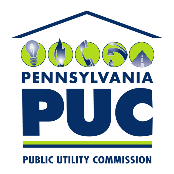  PUBLIC UTILITY COMMISSIONOffice of Administrative Law Judge400 NORTH STREET, HARRISBURG, PA 17120IN REPLY PLEASE REFER TO OUR FILE